Принято:Решение Ученого совета От «13» мая 2020 г.Протокол №7  Рабочая программа учебной дисциплины   Основы социального государстваНаправление подготовки38.03.01 ЭкономикаНаправленность (профиль) подготовки Финансы и кредитКвалификация (степень) выпускникаБакалаврФорма обученияОчная, заочнаяМосква, 2020                                                                      СОДЕРЖАНИЕПеречень планируемых результатов обучения по дисциплине, соотнесенных с планируемыми результатами освоения образовательной программыВ результате освоения ОПОП бакалавриата обучающийся должен овладеть следующими результатами обучения по дисциплине:2. Место дисциплины в структуре образовательной программы бакалавриатаДисциплина «Основы социального государства» относится к факультативной части профессионального цикла, блок ФТД.В.03.Изучение данного курса предполагает наличие базовых знаний и компетенций, полученных обучающимися в процессе освоения дисциплин "История", "Философия", "Правоведение".       Курс «Основы социального государства» является вспомогательным для изучения других дисциплин, предусмотренных программой обучения по направлению «Экономика»,  профилю «Финансы и кредит», таких как "Институциональная экономика», «История экономических учений», «Макроэкономическое планирование и прогнозирование», «Мировая экономика и международные экономические отношения»..Дисциплина "Основы социального государства" читается на 2-ом курсе в 4-ом семестре для очной и на 2-ом курсе для заочной форм обучения. 3. Объем дисциплины в зачетных единицах с указанием количества академических часов, выделенных на контактную работу обучающихся с преподавателем (по видам занятий) и на самостоятельную работу обучающихся Общая трудоемкость дисциплины составляет 2 зачетные единицы, 72 часа.4. Содержание дисциплины, структурированное по темам с указанием отведенного на них количества академических часов и видов учебных занятий4.1 Разделы дисциплины и трудоемкость по видам учебных занятий (в академических часах)Для очной формы обученияДля заочной формы обучения4.2 Содержание дисциплины, структурированное по разделамТема 1. Сущность и развитие основных представлений о социальном государствеСодержание лекционного курсаВозникновение понятия социального государства. Признаки социального государства. Модели социального государства. История мирового опыта. Современные представления о социальном государстве. Главные цели и задачи социального государства. Основные функции социального государства. Принципы социального государства. История развития социально ориентированной экономики. Формирование концепции социально-ориентированной рыночной экономики. Основные элементы социально-ориентированной рыночной экономики. Социально-ориентированная рыночная экономика и государство. Дж. Кейнс и концепция «социального государства». Взаимодействие экономической и социальной политики. Активная социальная политика. Содержание практических занятий1.Социальное государство: сущность, признаки, модели.2. Социально-ориентированная рыночная экономика и государство.3. Активная социальная политика.Тема 2. Социальная политика государстваСодержание лекционного курсаЭволюция взглядов общества на социальную политику. Исторические этапы развития социальной политики и подходов к ее становлению. Концептуальные основы социальной политики и социально-философская и социологическая мысль прошлых веков. Результаты социальной политики: взгляд на историю государств. «Социальная цена» экономических систем различных типов: следствия для социальной политики. Социальная политика как фактор революционных и эволюционных изменений. Перспективы социальной политики.Содержание практических занятий1. Концептуальные основы социальной политики и социально-философская и социологическая  мысль прошлых веков.2. Социальная политика как фактор революционных и эволюционных изменений.Тема 3. Гражданское обществоСодержание лекционного курсаПонятие гражданского общества. Структура гражданского общества: возможные варианты классификации и роль «третьего сектора». Появление и развитие понятия гражданского общества в России. Гражданское общество и государство. История становления концепции гражданского общества в мире. Теории массового общества, модерна и постмодерна. Международные движения современности: экологическое, правозащитное, антиглобалистское, пацифистское. Межсекторное социальное партнерство и роль организаций гражданского общества в развитии публичной политики, открытой власти.Содержание практических занятий1. Понятие гражданского общества. Структура гражданского общества.2. Появление и развитие понятия гражданского общества в России.3. Межсекторное социальное партнерство и роль организаций гражданского общества в развитии публичной политики, открытой власти.Тема 4. Концепция социального государства Российской ФедерацииСодержание лекционного курсаСтановление социального государства в России: состояние и перспективы, актуальные проблемы и пути их решения.Основные положения Концепции социального государства Российской Федерации. Важнейшие факторы и условия становления в России социального государства. Критерии оценки степени социальности государства.Формирование правовой основы социального государства в Российской Федерации. Социальное законодательство: анализ основных нормативных правовых актов. Проблемы совершенствования нормативной базы социального государства в современной РоссииСодержание практических занятий1. Становление социального государства в России.2. Основные положения Концепции социального государства Российской Федерации.3.  Социальное законодательство: анализ основных нормативных правовых актов.4. Проблемы совершенствования нормативной базы социального государства в современной России.Тема 5. Механизмы обеспечения условий для успешной деятельности социального государстваСодержание лекционного курсаДемократизация общественных отношений как выражение потребности социального государства. Взаимодействие социального государства с институтами гражданского общества как фактор оптимизации системы государственного управления. Сохранение социальной стабильности в обществе. Экономическая модель поддержания стабильности социального государства.Финансово-кредитный механизм обеспечения социального государства. Налоговые рычаги. Административный механизм обеспечения социального государства.Политический механизм обеспечения социального государства.Содержание практических занятий1. Взаимодействие социального государства с институтами гражданского общества как фактор оптимизации системы государственного управления.2. Экономическая модель поддержания стабильности социального государства.3. Финансово-кредитный механизм обеспечения социального государства. Налоговые рычаги. 4 Административный механизм обеспечения социального государства.5. Политический механизм обеспечения социального государства.Тема 6. Социальное партнерствоСодержание лекционного курсаОсновные принципы социального партнерства. Субъекты социального партнерства. Уровни и формы социального партнерства. Равноправие социальных партнеров. Добровольность участия в переговорном процессе. Обязательный характер  совместно принятых решений. Ответственность сторон.Практика социального партнерства: сравнительный  анализ российского и зарубежного опыта.Содержание практических занятий1.Социальное партнерство: основные принципы, субъекты, уровни и формы.2. Практика социального партнерства: сравнительный  анализ российского и зарубежного опыта.Тема 7. Социальная ответственностьСодержание лекционного курсаСовременные представления о социальной ответственности. Понятие, принципы социальной ответственности. Субъекты социальной ответственности. Пределы государственного вмешательства в экономические процессы и общественные отношения. Механизмы контроля персональной ответственности должностных лиц за невыполнение мероприятий социального характера. Распределение социальной ответственности между различными уровнями государственной власти и местного самоуправления.Содержание практических занятий1. Социальная ответственность: понятие, принципы, субъекты.2. Распределение социальной ответственности между различными уровнями государственной власти и местного самоуправления.5. Перечень учебно-методического обеспечения для самостоятельной работы обучающихся по дисциплинеОдним из основных видов деятельности обучающегося является самостоятельная работа, которая включает в себя изучение лекционного материала, учебников и учебных пособий, первоисточников, подготовку сообщений, выступления на практических занятиях, выполнение заданий преподавателя. Методика самостоятельной работы предварительно разъясняется преподавателем и в последующем может уточняться с учетом индивидуальных особенностей студентов. Время и место самостоятельной работы выбираются студентами по своему усмотрению с учетом рекомендаций преподавателя.Самостоятельную работу над дисциплиной следует начинать с изучения рабочей программы «Основы социального государства», которая содержит основные требования к знаниям, умениям и навыкам обучаемых. Обязательно следует вспомнить рекомендации преподавателя, данные в ходе лекционных и практических занятий. Затем – приступать к изучению отдельных тем в порядке, предусмотренном рабочей программой.Получив представление об основном содержании темы, необходимо изучить материал с помощью учебников, других методических материалов, указанных в разделе 7 указанной рабочей программы. Целесообразно составить краткий конспект или схему, отображающую смысл и связи основных понятий данной темы. Затем, как показывает опыт, полезно изучить выдержки из первоисточников. При желании можно составить их краткий конспект. Важным источником для освоения дисциплины являются ресурсы информационно-телекоммуникационной сети «Интернет». Обязательно следует записывать возникшие вопросы, на которые не удалось ответить самостоятельно.6. Фонд оценочных средств для проведения промежуточной аттестации обучающихся по дисциплинеФонд оценочных средств оформлен в виде приложения к рабочей программе дисциплины «Основы социального государства».7. Перечень основной и дополнительной учебной литературы, необходимой для освоения дисциплины7.1. Основная учебная литератураГолубева, Т. Б. Основы социального государства : учебное пособие / Т. Б. Голубева. — Екатеринбург : Уральский федеральный университет, ЭБС АСВ, 2015. — 172 c. — ISBN 978-5-7996-1565-9. — Текст : электронный // Электронно-библиотечная система IPR BOOKS : [сайт]. — URL: http://www.iprbookshop.ru/66184.html (дата обращения: 17.01.2020). — Режим доступа: для авторизир. пользователейПетров, В. П. Основы социального государства : учебное пособие / В. П. Петров, В. Э. Семёнова, К. А. Шкенев. — Нижний Новгород : Нижегородский государственный архитектурно-строительный университет, ЭБС АСВ, 2016. — 283 c. — ISBN 978-5-528-00129-6. — Текст : электронный // Электронно-библиотечная система IPR BOOKS : [сайт]. — URL: http://www.iprbookshop.ru/80813.html (дата обращения: 17.01.2020). — Режим доступа: для авторизир. пользователейШарков Ф.И. Основы социального государства [Электронный ресурс]: учебник для бакалавров/ Шарков Ф.И.— Электрон. текстовые данные.— М.: Дашков и К, 2016.— 304 c.— Режим доступа: http://www.iprbookshop.ru/10949.— ЭБС «IPRbooks»7.2. Дополнительная учебная литератураВсеобщая история государства и права. Том 2. Новое время. Новейшее время : учебник для вузов в двух томах / Б. Я. Арсеньев, О. А. Артуров, М. А. Гуковский [и др.] ; под редакцией В. А. Томсинов. — Москва : Зерцало-М, 2019. — 640 c. — ISBN 978-5-94373-440-3. — Текст : электронный // Электронно-библиотечная система IPR BOOKS : [сайт]. — URL: http://www.iprbookshop.ru/78880.html (дата обращения: 17.01.2020). — Режим доступа: для авторизир. пользователейЗемцов, Б. Н. История отечественного государства и права : учебное пособие / Б. Н. Земцов. — Саратов : Ай Пи Эр Медиа, 2019. — 498 c. — ISBN 978-5-4486-0434-8. — Текст : электронный // Электронно-библиотечная система IPR BOOKS : [сайт]. — URL: http://www.iprbookshop.ru/78221.html (дата обращения: 17.01.2020). — Режим доступа: для авторизир. пользователейКалинина, Е. Ю. История государства и права России в контексте европейской цивилизации : учебное пособие / Е. Ю. Калинина. — Саратов : Ай Пи Эр Медиа, 2019. — 111 c. — ISBN 978-5-4486-0757-8. — Текст : электронный // Электронно-библиотечная система IPR BOOKS : [сайт]. — URL: http://www.iprbookshop.ru/83268.html (дата обращения: 17.01.2020). — Режим доступа: для авторизир. пользователейОвчинникова, О. Г. История государства и права зарубежных стран : учебное пособие / О. Г. Овчинникова. — 2-е изд. — Саратов : Научная книга, 2019. — 383 c. — ISBN 978-5-9758-1730-3. — Текст : электронный // Электронно-библиотечная система IPR BOOKS : [сайт]. — URL: http://www.iprbookshop.ru/80984.html (дата обращения: 17.01.2020). — Режим доступа: для авторизир. пользователей8. Современные профессиональные базы данных и информационные справочные системыИнформационно-правовая система «Консультант+» - договор №2856/АП от 01.11.2007Информационно-справочная система «LexPro» - договор б/н от 06.03.2013Официальный интернет-портал базы данных правовой информации http://pravo.gov.ruПортал Федеральных государственных образовательных стандартов высшего образования http://fgosvo.ruПортал "Информационно-коммуникационные технологии в образовании" http://www.ict.edu.ruНаучная электронная библиотека http://www.elibrary.ru/Национальная электронная библиотека http://www.nns.ru/Электронные ресурсы Российской государственной библиотеки http://www.rsl.ru/ru/root3489/allWeb of Science Core Collection — политематическая реферативно-библиографическая и наукомтрическая (библиометрическая) база данных — http://webofscience.comПолнотекстовый архив ведущих западных научных журналов на российской платформе Национального электронно-информационного консорциума (НЭИКОН) http://neicon.ruБазы данных издательства Springer https://link.springer.comОткрытые данные государственных органов http://data.gov.ru/www.garant.ru  Информационно-правовой портал.www.minfin.ru  Сайт Министерства финансов РФ.www.finansy.ru. Федеральный образовательный портал ЭСМ.9. Методические указания для обучающихся по освоению дисциплины10. Лицензионное программное обеспечениеВ процессе обучения на экономическом факультете по всем направлениям подготовки используется следующее лицензионное программное обеспечение:11. Описание материально-технической базы, необходимой для осуществления образовательного процесса по дисциплинеДля построения эффективного учебного процесса Кафедра финансов и кредита располагает следующими материально-техническими средствами, которые используются в процессе изучения дисциплины:- доска;- персональные компьютеры (компьютерный класс кафедры, аудитория 403, 16 шт.), каждый из компьютеров подключен к сети Интернет;- экран;- мультимедийный проектор.В процессе преподавания и для самостоятельной работы обучающихся используются также компьютерные классы аудиторий 304 и 307, а также специальные ресурсы кабинета экономики (305 ауд.).12. Особенности реализации дисциплины для инвалидов и лиц с ограниченными возможностями здоровьяДля обеспечения образования инвалидов и обучающихся с ограниченными возможностями здоровья разрабатывается адаптированная образовательная программа, индивидуальный учебный план с учетом особенностей их психофизического развития и состояния здоровья, в частности применяется индивидуальный подход к освоению дисциплины, индивидуальные задания: рефераты, письменные работы и, наоборот, только устные ответы и диалоги, индивидуальные консультации, использование диктофона и других записывающих средств для воспроизведения лекционного и семинарского материала.В целях обеспечения обучающихся инвалидов и лиц с ограниченными возможностями здоровья библиотека комплектует фонд основной учебной литературой, адаптированной к ограничению их здоровья, предоставляет возможность удаленного использования электронных образовательных ресурсов, доступ к которым организован в МПСУ. В библиотеке проводятся индивидуальные консультации для данной категории пользователей, оказывается помощь в регистрации и использовании сетевых и локальных электронных образовательных ресурсов, предоставляются места в читальных залах, оборудованные программами невизуального доступа к информации, экранными увеличителями и техническими средствами усиления остаточного зрения.13. Иные сведения и (или) материалыНе предусмотреныСоставитель: Ларина Л.И., ст. преподаватель кафедры экономики и управления МПСУШмидт В.Р., к.э.н., доцент, зав.каф. ФиК МПСУ14. Лист регистрации измененийРабочая программа учебной дисциплины обсуждена и утверждена на заседании Ученого совета от «29» июня 2015 г. протокол № 11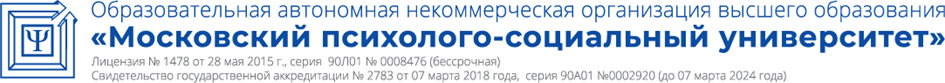 Перечень планируемых результатов обучения по дисциплине, соотнесенных с планируемыми результатами освоения основной профессиональной образовательной программы3Место дисциплины в структуре основной профессиональной образовательной программы бакалавриата4Объем дисциплины в зачетных единицах с указанием количества академических часов, выделенных на контактную работу обучающихся с преподавателем (по видам занятий) и на самостоятельную работу обучающихся4Содержание дисциплины, структурированное по темам (разделам) с указанием отведенного на них количества академических часов и видов учебных занятий5 Разделы дисциплины и трудоемкость по видам учебных занятий5 Содержание дисциплины, структурированное по разделам (темам)7Перечень учебно-методического обеспечения для самостоятельной работы обучающихся по дисциплине 9Фонд оценочных средств для проведения промежуточной аттестации обучающихся по дисциплине 10Перечень основной и дополнительной учебной литературы, необходимой для освоения дисциплины10Современные профессиональные базы данных и информационные справочные системы11Методические указания для обучающихся по освоению дисциплины11Лицензионное программное обеспечение17Описание материально-технической базы, необходимой для осуществления образовательного процесса по дисциплине18Особенности реализации дисциплины для инвалидов и лиц с ограниченными возможностями здоровьяИные сведения и (или) материалыЛист регистрации изменений191920Коды компетенцийрезультаты освоения ОПОПСодержание компетенцийПеречень планируемых результатов обучения по дисциплинеОК-2способность анализировать основные этапы и закономерности исторического развития общества для формирования гражданской позицииЗнать:основные этапы и закономерности исторического развития обществаУметь:анализировать основные этапы и закономерности исторического развития общества для формирования гражданской позицииВладеть:навыками интерпретации проведенного анализа об основных этапах и закономерностях исторического развития обществаОПК-2способность осуществлять сбор, анализ и обработку данных, необходимых для решения профессиональных задачЗнать:методы и приемы сбора, анализа и обработки данных, необходимых для решения конкретных профессиональных задач;Уметь:применять на практике при решении конкретных профессиональных задач   необходимые методы и приемы сбора, анализа и обработки данных; Владеть:методологией проведения исследования при решении поставленных профессиональных задач;навыками систематизации, обобщения и интерпретации полученных по результатам исследования данныхПК-6способность анализировать и интерпретировать данные отечественной и зарубежной статистики о социально-экономических процессах и явлениях, выявлять тенденции изменения социально-экономических показателей.Знать:сущность понятий социального государства, гражданского общества;современные представления о социальном государстве и гражданском обществе; структуру гражданского общества, его компоненты; современные общепризнанные стандарты в области социального государства;Уметь:свободно оперировать соответствующим понятийным аппаратом;анализировать основные тенденции в развитии социального государства;разрабатывать предложения по совершенствованию правоприменительной практики с учётом международных стандартов в области правового регулирования социального государства;Владеть:методами анализа  и интерпретации различных явлений и процессов, возникающих в современном гражданском обществе;навыками выявления тенденции изменения социально-экономических показателейОбъём дисциплиныВсего часовВсего часовОбъём дисциплиныочная форма обучениязаочная форма обученияОбщая трудоемкость дисциплины7272Контактная работа обучающихся с преподавателем 3220Аудиторная работа (всего):3220в том числе:лекции1610семинары, практические занятия1610Внеаудиторная работа (всего):4052Самостоятельная работа обучающихся(всего)4048Вид промежуточной аттестации обучающегося  -Зачёт4Зачёт№ п/пРазделы и темы дисциплиныСеместрВиды учебной работы, включая самостоятельную работу студентов и трудоемкость (в часах)Виды учебной работы, включая самостоятельную работу студентов и трудоемкость (в часах)Виды учебной работы, включая самостоятельную работу студентов и трудоемкость (в часах)Виды учебной работы, включая самостоятельную работу студентов и трудоемкость (в часах)Виды учебной работы, включая самостоятельную работу студентов и трудоемкость (в часах)Виды учебной работы, включая самостоятельную работу студентов и трудоемкость (в часах)Виды учебной работы, включая самостоятельную работу студентов и трудоемкость (в часах)Виды учебной работы, включая самостоятельную работу студентов и трудоемкость (в часах)Вид оценочного средства текущего контроля успеваемости, промежуточной аттестации (по семестрам)№ п/пРазделы и темы дисциплиныСеместрВСЕГОИз них аудиторные занятияИз них аудиторные занятияИз них аудиторные занятияИз них аудиторные занятияСамостоятельная работаКонтрольная работаКурсовая работаВид оценочного средства текущего контроля успеваемости, промежуточной аттестации (по семестрам)№ п/пРазделы и темы дисциплиныСеместрВСЕГОЛекции.Практикум. ЛабораторПрактическ.занятия /семинарыСамостоятельная работаКонтрольная работаКурсовая работаВид оценочного средства текущего контроля успеваемости, промежуточной аттестации (по семестрам)1Сущность и развитие основных представлений о социальном государстве410226Опрос2Социальная политика государства410226Защита реферативного обзора3Гражданское общество410226Коллоквиум4Концепция социального государства Российской Федерации411335Защита реферативного обзора5 Механизмы обеспечения условий для успешной деятельности социального государства411335ОпросТекущий контроль(контрольный срез)4Опрос, тестирование6Социальное партнерство410226Защита реферативного обзора7Социальная ответственность410226КоллоквиумИтогоИтогоИтого72161640ЗачётЗачётЗачёт--Вопросы к зачётуВсегоВсегоВсего72161640№ п/пРаздел (тема) дисциплиныКурсВиды учебной работы, включая самостоятельную работу студентов и трудоемкость (в часах)Виды учебной работы, включая самостоятельную работу студентов и трудоемкость (в часах)Виды учебной работы, включая самостоятельную работу студентов и трудоемкость (в часах)Виды учебной работы, включая самостоятельную работу студентов и трудоемкость (в часах)Виды учебной работы, включая самостоятельную работу студентов и трудоемкость (в часах)Виды учебной работы, включая самостоятельную работу студентов и трудоемкость (в часах)Виды учебной работы, включая самостоятельную работу студентов и трудоемкость (в часах)Виды учебной работы, включая самостоятельную работу студентов и трудоемкость (в часах)Вид оценочного средства текущего контроля успеваемости, промежуточной аттестации (по семестрам)№ п/пРаздел (тема) дисциплиныКурсВсегоИз них аудиторные занятияИз них аудиторные занятияИз них аудиторные занятияИз них аудиторные занятияСамостоятельная работаКонтрольная работаКурсовая работаВид оценочного средства текущего контроля успеваемости, промежуточной аттестации (по семестрам)№ п/пРаздел (тема) дисциплиныКурсВсегоЛекции.Практикум. ЛабораторПрактическ.занятия /семинарыСамостоятельная работаКонтрольная работаКурсовая работаВид оценочного средства текущего контроля успеваемости, промежуточной аттестации (по семестрам)1Сущность и развитие основных представлений о социальном государстве210127Опрос2Социальная политика государства210127Защита реферативного обзора3Гражданское общество210127Коллоквиум4Концепция социального государства Российской Федерации29117Защита реферативного обзора5Механизмы обеспечения условий для успешной деятельности социального государства210217Опрос,тестирование6Социальное партнерство210217Защита реферативного обзора7Социальная ответственность29216КоллоквиумИтогоИтогоИтого68101048ЗачётЗачётЗачёт44Вопросы к зачётуВсегоВсегоВсего72101052Вид деятельностиМетодические указания по организации деятельности обучающихсяЛекцияНаписание конспекта лекций: кратко, схематично, последовательно фиксировать основные положения, выводы, формулировки, обобщения; помечать важные мысли, выделять ключевые слова, термины. Проверка терминов, понятий с помощью энциклопедий, словарей, справочников с выписыванием толкований в тетрадь. Обозначить вопросы, термины, материал, который вызывает трудности, пометить и попытаться найти ответ в рекомендуемой литературе. Если самостоятельно не удается разобраться в материале, необходимо сформулировать вопрос и задать преподавателю на консультации, на практическом занятии.Практические занятияПроработка рабочей программы, уделяя особое внимание целям и задачам, структуре и содержанию дисциплины. Конспектирование источников. Работа с конспектом лекций, подготовка ответов к контрольным вопросам, просмотр рекомендуемой литературы, работа с текстом. Прослушивание аудио- и видеозаписей по заданной теме, решение расчетно-графических заданий, решение задач по алгоритму и др.Индивидуальные заданияЗнакомство с основной и дополнительной литературой, включая справочные издания, зарубежные источники, конспект основных положений, терминов, сведений, требующихся для запоминания и являющихся основополагающими в этой теме. Составление аннотаций к прочитанным литературным источникам и др.Самостоятельная работаСамостоятельная работа проводится с целью: систематизации и закрепления полученных теоретических знаний и практических умений обучающихся; углубления и расширения теоретических знаний студентов; формирования умений использовать нормативную,  правовую, справочную  документацию, учебную  и специальную литературу; развития познавательных способностей и активности обучающихся: творческой инициативы, самостоятельности, ответственности, организованности; формирование самостоятельности мышления, способностей к саморазвитию, совершенствованию и самоорганизации; формирования профессиональных компетенций; развитию исследовательских умений студентов. Формы и виды самостоятельной работы студентов: чтение основной и дополнительной литературы – самостоятельное изучение материала по рекомендуемым литературным источникам; работа с библиотечным каталогом, самостоятельный подбор необходимой литературы; работа со словарем, справочником; поиск необходимой информации в сети Интернет; конспектирование  источников; реферирование источников; составление аннотаций к прочитанным литературным источникам; составление рецензий и отзывов на прочитанный материал; составление обзора публикаций по теме; составление и разработка терминологического словаря; составление хронологической таблицы; составление библиографии (библиографической картотеки); подготовка к различным формам текущей и промежуточной аттестации (к тестированию, контрольной работе, зачету, экзамену); выполнение домашних контрольных работ; самостоятельное выполнение практических заданий репродуктивного типа (ответы на вопросы, задачи, тесты; выполнение творческих заданий).Технология организации самостоятельной работы обучающихся включает использование информационных и материально-технических ресурсов образовательного учреждения: библиотеку с читальным залом, укомплектованную в соответствии с существующими нормами; учебно-методическую базу учебных кабинетов, лабораторий и зала кодификации; компьютерные классы с возможностью работы в сети Интернет; аудитории (классы) для консультационной деятельности; учебную и учебно-методическую литературу, разработанную с учетом увеличения доли самостоятельной работы студентов, и иные  методические материалы. Перед выполнением обучающимися внеаудиторной самостоятельной работы преподаватель проводит консультирование по выполнению задания, который включает цель задания, его содержания, сроки выполнения, ориентировочный объем работы, основные требования к результатам работы, критерии оценки. Во время выполнения обучающимися внеаудиторной самостоятельной работы и при необходимости преподаватель может проводить индивидуальные и групповые консультации. Самостоятельная работа может осуществляться индивидуально или группами обучающихся в зависимости от цели, объема, конкретной тематики самостоятельной работы, уровня сложности, уровня умений обучающихся.Контроль самостоятельной работы студентов предусматривает:соотнесение содержания контроля с целями обучения; объективность контроля;валидность контроля (соответствие предъявляемых заданий тому, что предполагается проверить); дифференциацию контрольно-измерительных материалов.Формы контроля самостоятельной работы:просмотр и проверка выполнения самостоятельной работы преподавателем;организация самопроверки, взаимопроверки выполненного задания в группе; обсуждение результатов выполненной работы на занятии;проведение письменного опроса; проведение устного опроса;организация и проведение индивидуального собеседования; организация и проведение собеседования с группой;защита отчетов о проделанной работе.ОпросОпрос- это средство контроля, организованное как специальная беседа преподавателя со студентом на темы, связанные с изучаемой дисциплиной, и рассчитанное на выявление объема знаний студента по определенному разделу, теме, проблеме и т.п. Проблематика, выносимая на опрос определена в заданиях для самостоятельной работы студента, а также может определяться преподавателем, ведущим семинарские занятия. Во время проведения опроса студент должен уметь обсудить с преподавателем соответствующую проблематику на уровне диалога.Реферативный обзорСлово «реферат» в переводе с латинского языка (refero) означает «докладываю», «сообщаю». Реферат – это краткое изложение содержания первичного документа. Реферат-обзор, или реферативный обзор, охватывает несколько первичных документов, дает сопоставление разных точек зрения по конкретному вопросу. Общие требования к реферативному обзору: информативность, полнота изложения; объективность, неискаженное фиксирование всех положений первичного текста; корректность в оценке материала. В реферативном обзоре студенты демонстрируют умение работать с периодическими изданиями и электронными ресурсами, которые являются источниками актуальной информации по проблемам изучаемой дисциплины.Реферирование представляет собой интеллектуальный творческий процесс, включающий осмысление текста, аналитико-синтетическое преобразование информации и создание нового текста. Задачи реферативного обзора как формы работы студентов состоят в развитии и закреплении следующих навыков: осуществление самостоятельного поиска статистического и аналитического материала по проблемам изучаемой дисциплины;обобщение материалов специализированных периодических изданий; формулирование аргументированных выводов по реферируемым материалам;четкое и простое изложение мыслей по поводу прочитанного.Выполнение реферативных справок (обзоров) расширит кругозор студента в выбранной теме, позволит более полно подобрать материал к будущей выпускной квалификационной работе. Тематика реферативных обзоров периодически пересматривается с учетом актуальности и практической значимости исследуемых проблем для экономики страны. При выборе темы реферативного обзора следует проконсультироваться с ведущим дисциплину преподавателем. Студент может предложить для реферативного обзора свою тему, предварительно обосновав свой выбор. При определении темы реферативного обзора необходимо исходить из возможности собрать необходимый для ее написания конкретный материал в периодической печати. Реферативный обзор на выбранную тему выполняется, как правило, по периодическим изданиям за последние 1-2 года, а также с использованием аналитической информации, публикуемой на специализированных интернет-сайтах. В структуре реферативного обзора выделяются три основных компонента: библиографическое описание, собственно реферативный текст, справочный аппарат. В связи с этим требованием можно предложить следующий план описания каждого источника:все сведения об авторе (Ф.И.О., место работы, должность, ученая степень); полное название статьи или материала;структура статьи или материала (из каких частей состоит, краткий конспект по каждому разделу);проблема (и ее актуальность), рассмотренная в статье;какое решение проблемы предлагает автор;прогнозируемые автором результаты;выходные данные источника (периодическое или непериодическое издание, год, месяц, место издания, количество страниц; электронный адрес).отношение студента к предложению автора. Объем описания одного источника составляет 1–2 страницы. В заключительной части обзора студент дает резюме (0,5–1 страница), в котором приводит основные положения по каждому источнику и сопоставляет разные точки зрения по определяемой проблеме. Требование по оформлению реферативного обзора - полуторный межстрочный интервал, шрифт Times New Roman, размер – 14.КоллоквиумКоллоквиум (от латинского colloquium – разговор, беседа) – одна из форм учебных занятий, беседа преподавателя с учащимися на определенную тему из учебной программы. Цель проведения коллоквиума состоит в выяснении уровня знаний, полученных учащимися в результате прослушивания лекций, посещения семинаров, а также в результате самостоятельного изучения материала. В рамках поставленной цели решаются следующие задачи:выяснение качества и степени понимания учащимися лекционного материала;развитие и закрепление навыков выражения учащимися своих мыслей;расширение вариантов самостоятельной целенаправленной подготовки учащихся;развитие навыков обобщения различных литературных источников;предоставление возможности учащимся сопоставлять разные точки зрения по рассматриваемому вопросу.В результате проведения коллоквиума преподаватель должен иметь представление:о качестве лекционного материала;о сильных и слабых сторонах своей методики чтения лекций;о сильных и слабых сторонах своей методики проведения семинарских занятий;об уровне самостоятельной работы учащихся;об умении студентов вести дискуссию и доказывать свою точку зрения;о степени эрудированности учащихся;о степени индивидуального освоения материала конкретными студентами.В результате проведения коллоквиума студент должен иметь представление:об уровне своих знаний по рассматриваемым вопросам в соответствии с требованиями преподавателя и относительно других студентов группы;о недостатках самостоятельной проработки материала;о своем умении излагать материал;о своем умении вести дискуссию и доказывать свою точку зрения.В зависимости от степени подготовки группы можно использовать разные подходы к проведению коллоквиума. В случае, если большинство группы с трудом воспринимает содержание лекций и на практических занятиях демонстрирует недостаточную способность активно оперировать со смысловыми единицами и терминологией курса, то коллоквиум можно разделить на две части. Сначала преподаватель излагает базовые понятия, содержащиеся в программе. Это должно занять не более четверти занятия. Остальные три четверти необходимо посвятить дискуссии, в ходе которой студенты должны убедиться и, главное, убедить друг друга в обоснованности и доказательности полученного видения вопроса и его соответствия реальной практике. Если же преподаватель имеет дело с более подготовленной, самостоятельно думающей и активно усваивающей смысловые единицы и терминологию курса аудиторией, то коллоквиум необходимо провести так, чтобы сами студенты сформулировали изложенные в программе понятия, высказали несовпадающие точки зрения и привели практические примеры. За преподавателем остается роль модератора (ведущего дискуссии), который в конце «лишь» суммирует совместно полученные результаты.ТестированиеКонтроль в виде тестов может использоваться после изучения каждой темы курса. Итоговое тестирование можно проводить в форме: компьютерного тестирования, т.е. компьютер произвольно выбирает вопросы из базы данных по степени сложности;письменных ответов, т.е. преподаватель задает вопрос и дает несколько вариантов ответа, а студент на отдельном листе записывает номера вопросов и номера соответствующих ответов. Для достижения большей достоверности результатов тестирования следует строить текст так, чтобы у студентов было не более 40 – 50 секунд для ответа на один вопрос. Итоговый тест должен включать не менее 60 вопросов по всему курсу. Значит, итоговое тестирование займет целое занятие. Оценка результатов тестирования может проводиться двумя способами:1) по 5-балльной системе, когда ответы студентов оцениваются следующим образом:- «отлично» – более 80% ответов правильные;- «хорошо» – более 65% ответов правильные; - «удовлетворительно» – более 50% ответов правильные.Студенты, которые правильно ответили менее чем на 70% вопросов, должны в последующем пересдать тест. При этом необходимо проконтролировать, чтобы вариант теста был другой; 2) по системе зачет-незачет, когда для зачета по данной дисциплине достаточно правильно ответить более чем на 70% вопросов. Чтобы выявить умение студентов решать задачи, следует проводить текущий контроль (выборочный для нескольких студентов или полный для всей группы). Студентам на решение одной задачи дается 15 – 20 минут по пройденным темам. Это способствует, во-первых, более полному усвоению студентами пройденного материала, во-вторых, позволяет выявить и исправить ошибки при их подробном рассмотрении на семинарских занятиях.Подготовка к зачетуПри подготовке к зачету необходимо ориентироваться на конспекты лекций, рекомендуемую литературу и др. Основное в подготовке к сдаче зачета по дисциплине «Основы социального государства» - это повторение всего материала дисциплины. При подготовке к сдаче зачета обучающийся весь объем работы должен распределять равномерно по дням, отведенным для подготовки к зачету, контролировать каждый день выполнение намеченной работы. Подготовка студента к зачету  включает в себя три этапа:самостоятельная работа в течение семестра;непосредственная подготовка в дни, предшествующие зачету по темам курса; подготовка к ответу на задания, содержащиеся в билетах (тестах) зачета.Для успешной сдачи зачета по дисциплине «Основы социального государства» обучающиеся должны принимать во внимание, что:все основные вопросы, указанные в рабочей программе, нужно знать, понимать их смысл и уметь его разъяснить;указанные в рабочей программе формируемые профессиональные компетенции в результате освоения дисциплины должны быть продемонстрированы обучающимся;семинарские занятия способствуют получению более высокого уровня знаний и, как следствие, более высокой оценке на зачете;готовиться к зачету необходимо начинать с первой лекции и первого семинара.Программный продуктТипТип лицензииДополнительные сведенияMicrosoft Windows XP Professional RussianОперационная системаOEM-лицензииПоставляются в составе готового компьютераMicrosoft Windows 7 ProfessionalОперационная системаOEM-лицензииПоставляются в составе готового компьютераMicrosoft Office 2007Программный пакетMicrosoft Open LicenseЛицензия № 45829385 от 26.08.2009 (бессрочно)Microsoft Office 2010 ProfessionalПрограммный пакетMicrosoft Open LicenseЛицензия № 48234688 от 16.03.2011Microsoft Office 2010 ProfessionalПрограммный пакетMicrosoft Open LicenseЛицензия № 49261732 от 04.11.2011DrWEB Entrprise SuiteКомплексная система антивирусной защитыMicrosoft Open LicenseЛицензия № 126408928, действует до 13.03.2018IBM SPSS Statistic BASEПрикладное ПОДоговорЛицензионный договор № 20130218-1 от 12.03.2013MathCAD EducationПрикладное ПОДоговор-офертаЛицензионный договор № 456600 от 19.03.20131C:Бухгалтерия 8 учебная версияИнформационная системаДоговорДоговор № 01/200213 от 20.02.2013LibreOfficeПрограммный пакетLesser General Public LicenseОферта (свободная лицензия)SciLabПрикладное ПОCeCILLОферта (свободная лицензия)№ 
п/пСодержание измененияРеквизиты
документа
об утверждении
измененияДата
введения
измененияУтверждена и введена в действие решением Ученого совета на основании Федерального государственного образовательного стандарта высшего профессионального образования по направлению подготовки 080100 Экономика (квалификация (степень) «бакалавр»), утвержденного приказом Министерства образования и науки Российской Федерации от 21.12.2009 г. № 747Протокол заседания 
Ученого совета  от «29» июня 2015 года протокол № 1101.09.2015Актуализирована решением Ученого совета на основании утверждения Федерального государственного образовательного стандарта высшего образования по направлению подготовки 38.03.01 Экономика (уровень бакалавриата), утвержденного приказом Министерства образования и науки Российской Федерации от 12.11.2015 г. № 1327Протокол заседания 
Ученого совета  от «28» декабря 2015 года протокол № 429.12.2015Актуализирована решением Ученого совета с учетом развития науки, культуры, экономики, техники, технологий и социальной сферыПротокол заседания 
Ученого совета  от «30» мая 2016 года протокол № 801.09.2016Актуализирована решением Ученого совета с учетом развития науки, культуры, экономики, техники, технологий и социальной сферыПротокол заседания 
Ученого совета  от «28» августа 2017 года протокол № 1101.09.2017Актуализирована решением Ученого совета с учетом развития науки, культуры, экономики, техники, технологий и социальной сферыПротокол заседания 
Ученого совета  от «28» августа 2018 года протокол №701.09.2018Обновлена решением совместного заседания Совета и Кафедр факультета экономики и права ОАНО ВО «МПСУ Протокол совместного заседания Совета и Кафедр факультета экономики и права ОАНО ВО «МПСУ» от 30 августа 2019 г. № 1.01.09.2019Актуализирована решением Ученого совета с учетом развития науки, культуры, экономики, техники, технологий и социальной сферыПротокол заседания 
Ученого совета  от «13» мая 2020 года протокол №701.09.2020